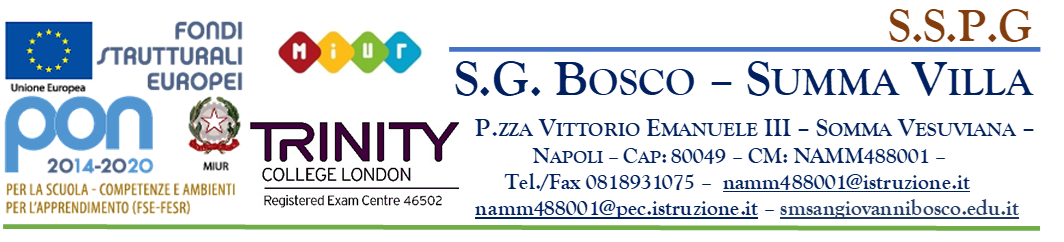  Consigli e suggerimentiAgli alunni che intraprenderanno questo viaggio, perché possa svolgersi con la massima soddisfazione di tutti e possa offrire una occasione gradevole di apprendimento e di socializzazione, si raccomanda la stretta osservazione delle seguenti norme:Lasciare in ordine e puliti i pullman, i luoghi di sosta e le camere d’albergo.Assumere comportamenti dignitosi durante le visite, nel ristorante e in albergo.Durante le soste non allontanarsi mai dal gruppo guidato dal Docente.Rivolgersi sempre all’insegnante responsabile per qualsiasi bisogno.Rispettare gli orari di partenza fissati per le visite programmate durante il viaggio.Essere ordinati nell’albergo. Prima di lasciare la camera dare uno sguardo alle proprie cose.I danni arrecati al pullman o agli alberghi saranno a carico di chi li causa.Chi soffre di mal d’auto, si premunisca di medicinali idonei.Non portare cose inutili ed oggetti di valore. Per l’utilizzo improprio del telefono cellulare (immissione di filmati in rete), sarà informata la polizia postale. L’alunno essendo un minore, la responsabilità ricade sui genitori.              Somma Vesuviana, lì 10/04/2024      LA FF. SS.  Prof.  Pasquale PiccoloFirma autografa omessa ai sensi dell’art.n.3 D.lgs. n° 39 del 1993                                                                                               LA DIRIGENTE SCOLASTICA                                       Prof.ssa  Rosa Liguoro                                                         Firma autografa omessa ai sensi dell’art.n.3 D.lgs. n° 39 del 1993                                                                                                                        